Развитие познавательной активности у детей 5-6 лет Познавательное развитие детей 5-6 лет( Консультация для родителей) Это возраст активного развития физических и познавательных способностей ребенка, общения со сверстниками. Игра остается основным способом познания окружающего мира, хотя меняются ее формы и содержание. В этом возрасте ваш ребенок: Продолжает активно познавать окружающий мир. Он не только задает много вопросов, но и сам формулирует ответы или создает версии. Его воображение задействовано почти 24 часа в сутки помогает ему не только развиваться, но и адаптироваться к миру, который для него пока сложен и малообъясним. Желает показать себя миру. Он часто привлекает к себе внимание, поскольку ему нужен свидетель его самовыражения. Иногда для него негативное внимание важнее никакого, поэтому ребенок может провоцировать взрослого на привлечение внимания «плохими» поступками. С трудом может соизмерять собственные «хочу» с чужими потребностями и возможностями и поэтому все время проверяет прочность выставленных другими взрослыми границ, желая заполучить то, что хочет. Готов общаться со сверстниками, познавая через это общение правила взаимодействия с равными себе. Постепенно переходит от сюжетно ролевых игр к играм по правилам, в которых складывается механизм управления своим поведением, проявляющийся затем и в других видах деятельности. В этом возрасте ребенку еще нужен внешний контроль — со стороны его товарищей по игре. Дети контролируют сначала друг друга, а потом — каждый самого себя. Стремится к большей самостоятельности. Он хочет и может многое делать сам, но ему еще трудно долго сосредоточиваться на том, что ему неинтересно. Очень хочет походить на значимых для него взрослых, поэтому любит играть во «взрослые дела» и другие социальные игры. Продолжительность игр может быть уже достаточно существенной. Может начать осознавать половые различия. По этому поводу может задавать много «неудобных» для родителей вопросов. Начинает задавать вопросы, связанные со смертью. Могут усиливаться страхи, особенно ночные и проявляющиеся в период засыпания. Вам как его родителям важно: с уважением относиться к его фантазиями версиям, не заземляя его магического мышления. Различать «вранье», защитное фантазирование и просто игру воображения. Поддерживать в ребенке стремление к позитивном у самовыражению, позволяя развиваться его талантам и способностям, но не акцентируя и не эксплуатируя их. Постараться обеспечить ребенку возможности для самого разнообразного творчества. Быть внимательными к желаниям ребенка, но и уметь ставить границу там, где его желания вредны для него самого или нарушают границы окружающих его людей. Важно помнить, что не стоит ставить ту границу, которую вы не в состоянии отстоять и выдержать. Обеспечивать ребенку возможность общения со сверстниками, помогая своему малышу только в случае его эмоциональных затруднений, обсуждая сложившуюся трудную ситуацию и вместе рассматривая варианты выхода из нее. Обеспечивать общение с близкими, организовывая отдых всей семьей, вместе с ребенком обсуждая совместные планы. Постепенно снижать контроль и опеку, позволяя ребенку ставить перед собой самые разнообразные задачи и решать их. Важно радоваться самостоятельным успехам ребенка, и поддерживать его в случае проблем, совместно разбирая причины неудачи. Помнить, что в этом возрасте (да и всегда) ваш ребенок охотнее будет откликаться на просьбу о помощи, чем на долженствование и обязанность. Осознавать, что, обращаясь к нему как к помощнику, вы больше развиваете в нем «взрослую» позицию. Делая его подчиненным и обязанным выполнять ваши требования, вы развиваете его «инфантильно-детскую» составляющую. По возможности не пугаться и не увиливать от «неудобных», но очень важных для ребенка вопросов. Отвечать ясно и максимально просто только на те вопросы, которые он задает, не распространяясь и не усложняя. Уметь объяснить ему специфику разности полов на его языке, в соответствии с его возрастом, в случае трудностей запастись детской литературой на эту тему. На вопросы о смерти отвечать по возможности честно в соответствии с вашими, в том числе и религиозными, представлениями. Помнить, что отсутствие информации по этой теме порождает у ребенка фантазии, которые могут быть тревожнее и страшнее, чем реальность. Помогать ребенку(вне зависимости от пола) справляться со страхами, не осуждая его и не призывая не бояться», Внимательно выслушивать ребенка и сочувствовать ему, разделяя его беспокойства и тревоги. Поддерживать его в процессе проживания страха, быть по возможности рядом, когда это нужно пугливому ребенку, но и постепенно предоставлять ему возможность справляться самому с чем-то менее страшным. В случае навязчивых страхов обращаться за помощью к психологам.Упражнения, способствующие развитию внимания• «Найди отличия» • Найди два одинаковых предмета.• «Где что было». Ребенок запоминает предметы, лежащие на столе, затем он отворачивается. Взрослый передвигает (убирает или добавляет) предметы; а ребенок указывает что изменилось.• «Назови что ты видишь». Ребенок за одну минуту должен назвать как можно больше предметов, находящихся в комнате.• «Лабиринты», игры-головоломки Вычеркивание заданных букв из печатного текста: «Найди и зачеркни все буквы «У» из статьи в газете Раскрашивание по образцу. Упражнения, способствующие развитию мышления• «Разложи картинки». Учить учитывать последовательность событий.• «Найди лишний предмет», «Найди в ряду лишнюю фигуру».• «Творческий подход». Ребенку показывают предметы, не имеющие определенного назначения (веточка, орех, кусочек ватки); ребенок должен придумать, как можно использовать данный предмет.• «Антонимы». Ребенок подбирает к слову взрослого противоположное по смыслу (легкий – тяжелый, сильный – слабый).• «Уникуб», «Лото», «Домино», мозаики, конструкторы.• Загадки • «Назови пять видов фруктов, похожих на яблоко»• «Поиск общего» например, найди общие признаки между предметами: книга, телевизор:• «Что в чем?». Определи, чему принадлежит указанная часть предмета. Например: листок-книга, книга-библиотека.• Игра «Почему это произошло?» Назови как можно больше возможных причин для каждой из описанных ниже ситуаций: дерево во дворе было облеплено птицами.• Игра «Что может произойти, если…» - - Растение долго не поливать… - На раскаленную сковородку капнула вода… - Мальчик чиркнул спичкой… Упражнения, способствующие развитию памяти• «Детектив». Развитие произвольного внимания. Ребенок в течение 15 минут рассматривает 15 картинок, после чего картинки убирают; ребенок должен назвать картинки, которые запомнил.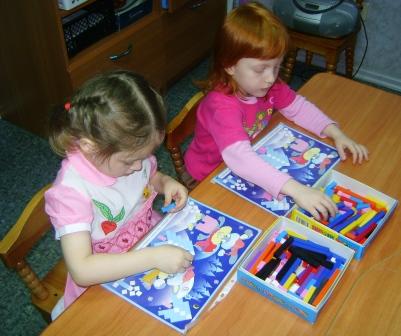 • «Пирамида». Развитие кратковременной механической памяти. Взрослый называет ребенку одно слово, ребенок повторяет; потом называет два слова, ребенок повторяет, потом три слова, ребенок повторяет и т.д.• «Следопыт». Взрослый показывает ребенку игрушку и говорит, что спрячет ее сейчас в комнате; ребенок отворачивается; взрослый прячет игрушку, а ребенок должен ее найти.• «Одежда». Ребенок должен вспомнить, в каком порядке он надевал предметы одежды утром.• «Что ты ел на обед?». Ребенок вспоминает, что ел на обед.• Нарисуй такой же. Взрослый рисует на листе бумаги простой предмет, лист переворачивается, и ребенок должен нарисовать такой же предмет.• «Я положил в мешок». Взрослый на глазах ребенка кладет в мешок разные предметы; ребенок должен вспомнить, что лежит в мешке.• «Короткий рассказ». Взрослый читает короткий рассказ, ребенок должен повторить его.• «Башня». Ребенку показывают схематическое изображение башни, состоящей из множества геометрических фигур. Ребенок должен запомнить эти фигуры и назвать.• «Фигурка из палочек». Взрослый выкладывает фигурку из палочек (камушков, веточек, бусинок); ребенок запоминает ее и по памяти выкладывает такую же.